Form 7(Regulation 8)(In typescript and completed in duplicate)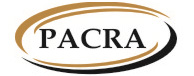 THE PATENTS AND COMPANIES REGISTRATION AGENCYThe Companies Act, 2017(Act No. 10 of 2017)____________The Companies (Prescribed Forms) Regulations, 2018(Section 28)Available at www.pacra.org.zmNOTICE OF CHANGE OF REGISTERED OFFICENOTICE OF CHANGE OF REGISTERED OFFICENOTICE OF CHANGE OF REGISTERED OFFICENOTICE OF CHANGE OF REGISTERED OFFICENOTICE OF CHANGE OF REGISTERED OFFICENOTICE OF CHANGE OF REGISTERED OFFICENOTICE OF CHANGE OF REGISTERED OFFICEPART A COMPANY DETAILSPART A COMPANY DETAILSPART A COMPANY DETAILSPART A COMPANY DETAILSPART A COMPANY DETAILSPART A COMPANY DETAILSPART A COMPANY DETAILSType of CompanySelect one type of company by marking with “X”Type of CompanySelect one type of company by marking with “X”Type of CompanySelect one type of company by marking with “X”Private Company Limited by Shares Type of CompanySelect one type of company by marking with “X”Type of CompanySelect one type of company by marking with “X”Type of CompanySelect one type of company by marking with “X”Private Company Limited by GuaranteeType of CompanySelect one type of company by marking with “X”Type of CompanySelect one type of company by marking with “X”Type of CompanySelect one type of company by marking with “X”Public Limited CompanyType of CompanySelect one type of company by marking with “X”Type of CompanySelect one type of company by marking with “X”Type of CompanySelect one type of company by marking with “X”Unlimited Private CompanyCompany Number Indicate the 12 digit registration numberCompany Number Indicate the 12 digit registration numberCompany Number Indicate the 12 digit registration numberCompany Name Indicate the name as captured on the certificate of incorporationCompany Name Indicate the name as captured on the certificate of incorporationCompany Name Indicate the name as captured on the certificate of incorporationPART B CURRENT ADDRESSPART B CURRENT ADDRESSPART B CURRENT ADDRESSPART B CURRENT ADDRESSPART B CURRENT ADDRESSPART B CURRENT ADDRESSPART B CURRENT ADDRESSPhone Number Include the international code (e.g. +260 for Zambia)MobileMobilePhone Number Include the international code (e.g. +260 for Zambia)LandlineLandlineEmail AddressEmail AddressEmail AddressPhysical Address State the registered office of the CompanyPlot/House/ VillagePlot/House/ VillagePhysical Address State the registered office of the CompanyStreetStreetPhysical Address State the registered office of the CompanyAreaAreaPhysical Address State the registered office of the CompanyTownTownPhysical Address State the registered office of the CompanyProvinceProvincePostal Address State the notification address of the CompanyPost BoxPost BoxPostal Address State the notification address of the CompanyAreaAreaPostal Address State the notification address of the CompanyTownTownPostal Address State the notification address of the CompanyProvinceProvincePART C NEW ADDRESSPART C NEW ADDRESSPART C NEW ADDRESSPART C NEW ADDRESSPART C NEW ADDRESSPART C NEW ADDRESSPART C NEW ADDRESSPhone Number Include the international code (e.g. +260 for Zambia)MobileMobilePhone Number Include the international code (e.g. +260 for Zambia)LandlineLandlineEmail AddressEmail AddressEmail AddressPhysical Address State the registered office of the CompanyPlot/House/ VillagePlot/House/ VillagePhysical Address State the registered office of the CompanyStreetStreetPhysical Address State the registered office of the CompanyAreaAreaPhysical Address State the registered office of the CompanyTownTownPhysical Address State the registered office of the CompanyProvinceProvincePostal Address State the notification address of the CompanyPost BoxPost BoxPostal Address State the notification address of the CompanyAreaAreaPostal Address State the notification address of the CompanyTownTownPostal Address State the notification address of the CompanyProvinceProvinceSignature:                                                         Date:Signature:                                                         Date:Signature:                                                         Date:Signature:                                                         Date:Signature:                                                         Date:Signature:                                                         Date:PART C PARTICULARS OF PERSON LODGING NOTICE PART C PARTICULARS OF PERSON LODGING NOTICE PART C PARTICULARS OF PERSON LODGING NOTICE PART C PARTICULARS OF PERSON LODGING NOTICE PART C PARTICULARS OF PERSON LODGING NOTICE PART C PARTICULARS OF PERSON LODGING NOTICE PART C PARTICULARS OF PERSON LODGING NOTICE First NameFirst NameFirst NameSurnameSurnameSurnameGenderGenderGenderDate of BirthDate of BirthDate of BirthNationalityNationalityNationalityIdentity TypeFor Zambians: NRC For non-Zambians: NRC/Passport/ Driver’s Licence/Resident PermitIdentity TypeFor Zambians: NRC For non-Zambians: NRC/Passport/ Driver’s Licence/Resident PermitIdentity TypeFor Zambians: NRC For non-Zambians: NRC/Passport/ Driver’s Licence/Resident PermitIdentity NumberIdentity NumberIdentity NumberPhone NumberPhone NumberMobilePhone NumberPhone NumberLandlineEmail AddressEmail AddressEmail AddressPhysical AddressPhysical AddressPlot/House/ VillagePhysical AddressPhysical AddressStreetPhysical AddressPhysical AddressAreaPhysical AddressPhysical AddressTownPhysical AddressPhysical AddressProvincePhysical AddressPhysical AddressCountrySignature:                                                         Date:Signature:                                                         Date:Signature:                                                         Date:Signature:                                                         Date:Signature:                                                         Date:Signature:                                                         Date: